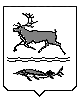 МУНИЦИПАЛЬНОЕ ОБРАЗОВАНИЕ СЕЛЬСКОЕ ПОСЕЛЕНИЕ КАРАУЛТАЙМЫРСКОГО ДОЛГАНО-НЕНЕЦКОГО МУНИЦИПАЛЬНОГО РАЙОНАкрасноярского краякараульский сельский совет депутатовРЕШЕНИЕот «24» ноября  2022 г.							      № 1199О проведении публичных слушаний по проектуРешения Караульского сельского Совета депутатов«Об утверждении бюджета поселения на 2023годи плановый период 2024-2025 годы»                                                                            В соответствии с Федеральным законом от 6 октября 2003 года № 131-ФЗ «Об общих принципах организации местного самоуправления в Российской Федерации», Градостроительным кодексом Российской Федерации, руководствуясь Уставом муниципального образования сельское поселение Караул Таймырского Долгано-Ненецкого муниципального района Красноярского края, Положением о публичных слушаниях в муниципальном образовании «Сельское поселение Караул», утвержденным Решением Караульского сельского Совета депутатов от 7 октября 2010 года № 339, Караульский сельский Совет депутатовРЕШИЛ:	1. Принять проект Решения «Об утверждении бюджета поселения на 2023год и плановый период 2024-2025 годы» в целом за основу в первом чтении.	2. Назначить публичные слушания в помещении Дома культуры, расположенного по адресу: c.Караул, ул. Аэропортовская, д.14 на «05» декабря 2022 года в 16-00 часов.	3. Поручить подготовку и организацию проведения публичных слушаний аппарату Караульского сельского Совета депутатов.	4. Назначить на публичные слушания:- председательствующей - Ведущий специалист Караульского сельского Совета депутатов Гмырко Е.П.- секретарем - Специалиста I категории Караульского сельского Совета депутатов Мламбо В.С.	5. Порядок проведения публичных слушаний регламентируется Положением о публичных слушаниях в муниципальном образовании «Сельское поселение Караул», утвержденным Решением Караульского сельского Совета депутатов от 7 октября 2010 года № 339.Письменные предложения и замечания по проекту Решения Караульского сельского Совета депутатов «Об утверждении бюджета поселения на 2022 год и плановый период 2023-2024 годы» принимаются в Караульском сельском Совете депутатов по адресу: 647220, c.Караул,           ул. Советская 12, кабинет «Приемная Караульского сельского Совета депутатов».Председатель Караульского сельского Совета депутатов                                                  Д.В. РудникМУНИЦИПАЛЬНОЕ ОБРАЗОВАНИЕ СЕЛЬСКОЕ ПОСЕЛЕНИЕ КАРАУЛТАЙМЫРСКОГО ДОЛГАНО-НЕНЕЦКОГО МУНИЦИПАЛЬНОГО РАЙОНАкрасноярского краякараульский сельский совет депутатовРЕШЕНИЕот «»  декабря 2022г.              						№ Об утверждении бюджета поселения на 2023 годи плановый период 2024-2025 годы В соответствии с п.2 ч.10 ст.35 Федерального закона от 06.10.2003 г. № 131-ФЗ «Об общих принципах организации местного самоуправления в Российской Федерации», п.2 ч.7 ст.21, Устава муниципального образования сельское поселение Караул Таймырского Долгано-Ненецкого муниципального района Красноярского края Караульский сельский Совет депутатовРЕШИЛ: Статья 1.1. Утвердить основные характеристики бюджета поселения на 2023 год:1) общий объем доходов бюджета поселения в сумме 633 580 611,71 рублей;2) общий объем расходов бюджета поселения в сумме 657 580 611,71 рублей;3) дефицит бюджета поселения в сумме 24 000 000,00 рублей;4) источники финансирования дефицита бюджета поселения в сумме 24 000 000,00 рублей согласно приложению 1 к настоящему Решению.2. Утвердить основные характеристики бюджета поселения на 2024 – 2025 годы:1) общий объем доходов бюджета поселения на 2024 год в сумме 247 819 990,28 рублей и на 2025 год в сумме 245 224 779,84 рублей;2) общий объем расходов бюджета поселения на 2024 год в сумме 247 819 990,28 рублей, в том числе общий объем условно утверждаемых (утвержденных) расходов в сумме 6 500 000,00 рублей, и на 2025 год в сумме 245 224 779,84 рублей, в том числе общий объем условно утверждаемых (утвержденных) расходов в сумме 13 000 000,00 рублей;3) дефицит бюджета поселения на 2024 год в сумме 0,00 рублей и на 2025 год в сумме 0,00 рублей;4) источники финансирования дефицита бюджета поселения на 2024 год в сумме 0,00 рублей и на 2025 год в сумме 0,00 рублей согласно приложению 1 к настоящему Решению.Статья 2. Утвердить доходы бюджета поселения на 2023 год и плановый период 2024-2025 годы по кодам классификации доходов бюджетов Российской Федерации согласно приложению № 2 к настоящему Решению.Статья 3. Установить общий объем межбюджетных трансфертов, получаемых бюджетом поселения из других бюджетов бюджетной системы Российской Федерации в 2023 году в сумме 607 741 770,74 рублей, в 2024 году в сумме 220 789 800,42 рублей и в 2025 году в сумме 217 108 658,38 рублей.Статья 4. Утвердить на 2023 год ставку отчислений от прибыли муниципальных унитарных предприятий в бюджет поселения в размере 2 процентов от прибыли, остающейся после уплаты налогов и иных обязательных платежей в соответствии с действующим законодательством Российской Федерации.Внесение части прибыли, подлежащей зачислению в бюджет поселения за 2023 год, производится в срок до 20 апреля 2024 года.Статья 5. Утвердить в пределах общего объема расходов бюджета поселения, установленного статьей 1 настоящего Решения:1) распределение бюджетных ассигнований по разделам 
и подразделам бюджетной классификации расходов бюджетов Российской Федерации на 2023 год и плановый период 2024-2025 годов согласно приложению № 3 к настоящему Решению;2) распределение бюджетных ассигнований по разделам, подразделам, целевым статьям (муниципальным программам сельского поселения Караул и непрограммным направлениям деятельности), группам и подгруппам видов расходов классификации расходов бюджета поселенияна 2023 год и плановый период 2024-2025 годов согласно приложению № 4 к настоящему Решению;3) Распределение бюджетных ассигнований по целевым статьям (муниципальным программам сельского поселения Караул и непрограммным направлениям деятельности), группам и подгруппам видов расходов, разделам, подразделам классификации расходов бюджета поселения на 2023 год и плановый период 2024-2025 годов согласно приложению № 5 к настоящему Решению;4) Ведомственную структуру расходов бюджета поселения на 2023 год и плановый период 2024-2025 годов согласно приложению № 6 к настоящему Решению.Статья 6. Утвердить перечень главных распорядителей средств бюджета поселения на 2023 год и плановый период 2024-2025 годов в составе ведомственной структуры расходов.Статья 7. Утвердить общий объем бюджетных ассигнований на исполнение публичных нормативных обязательств на 2023 год в сумме 50 000,00 рублей на 2024 год в сумме 50 000,00 рублей и на 2025 год в сумме 50 000,00 рублей (приложение № 7 к настоящему Решению).Статья 8. Утвердить объем межбюджетных трансфертов предоставляемый бюджету муниципального района на 2023 год в сумме 6 173 583,34 рублей на 2024 год в сумме 0,00 рублей и на 2025 год в сумме 0,00 рублей.Статья 9. Установить размер резервного фонда Администрации сельского поселения Караул на 2023 год в сумме 40 000,00 рублей на 2024 год в сумме 40 000,00 рублей и на 2025 год в сумме 40 000,00 рублей.Статья 10. Установить, что заключение и оплата муниципальными учреждениями и органами местного самоуправления муниципального образования договоров, исполнение которых осуществляется за счет средств бюджета поселения, производятся в пределах утвержденных им лимитов бюджетных обязательств в соответствии с классификацией расходов бюджета поселения и с учетом принятых и неисполненных обязательств.Статья 11. Нормативные и иные правовые акты органов местного самоуправления муниципального образования, влекущие дополнительные расходы за счет средств бюджета поселения на 2023 год и плановый период 2024-2025 годов, а также сокращающие его доходную базу, реализуются и применяются только при наличии соответствующих источников дополнительных поступлений в бюджет поселения или при сокращении расходов по конкретным статьям бюджета поселения на 2023 год, а также после внесения соответствующих изменений в настоящее Решение.Статья 12. Утвердить перечень и объемы финансирования государственных полномочий на 2023 год и плановый период 2024-2025 годы согласно приложению № 8Статья 13. Установить, что в 2023 году и плановом периоде 2024-2025 годов из бюджета поселения предоставляются субсидии на безвозмездной и безвозвратной основе в соответствии со статьей 78 Бюджетного кодекса Российской Федерации:- предприятиям независимо от организационно-правовых форм и форм собственности, индивидуальным предпринимателям в целях возмещения части затрат на возмещение убытков от эксплуатации общественных бань;- предприятиям независимо от организационно-правовых форм и форм собственности, индивидуальным предпринимателям на возмещение части затрат на создание условий по обеспечению хлебом по доступной цене жителей сельского поселения Караул;- предприятиям независимо от организационно-правовых форм и форм собственности, индивидуальным предпринимателям в целях возмещения части затрати (или) финансового обеспечения (возмещения) затрат на содержание сети уличного освещения;Установить, что условия и порядки предоставления субсидий, а также порядки их возврата в бюджет поселения в случае нарушения условий, установленных при их предоставлении, порядки возврата в текущем финансовом году получателем субсидий остатков субсидий, не использованных в отчетном финансовом году, в случаях, предусмотренных соглашениями (договорами) о предоставлении субсидий и порядки контроля соблюдения условий, целей и порядка предоставления данных субсидий устанавливаются муниципальными правовыми актами Администрации сельского поселения Караул. Субсидии юридическим лицам (за исключением субсидий государственным (муниципальным) учреждениям), индивидуальным предпринимателям, а также физическим лицам - производителям товаров, работ, услуг, предоставляются на основании положения об осуществлении в отношении получателей субсидий и лиц проверок главным распорядителем (распорядителем) бюджетных средств, предоставляющим субсидии, соблюдения ими порядка и условий предоставления субсидий, в том числе в части достижения результатов их предоставления, а также проверок органами муниципального финансового контроля в соответствии со статьями 268.1 и 269.2 Бюджетного кодекса Российской Федерации;Статья 14. Установить, что остатки средств бюджета поселения, образовавшиеся на счете по учету средств бюджета поселения по состоянию на 1 января 2023 года, в полном объеме могут направляться на покрытие временных кассовых разрывов, возникающих в ходе исполнения бюджета поселения в 2023 году, за исключением неиспользованных остатков межбюджетных трансфертов, имеющих целевое назначение.Установить, что свободные остатки средств бюджета поселения, образующиеся на счете по учету средств бюджета поселения в течение 2023 года по средствам дорожного фонда сельского поселения Караул и безвозмездным поступлениям от негосударственных организаций, могут направляться на покрытие временных кассовых разрывов, возникающих в ходе исполнения бюджета поселения в 2023 году.Статья 15.  Установить:- верхний предел внутреннего муниципального долга на 01 января 2024 года по долговым обязательствам сельского поселения Караул в сумме 3 000 000,00 рублей, в том числе по муниципальным гарантиям в сумме 0,00 рублей; на 1 января 2025 года в сумме 1 500 000,00 рублей, в том числе по муниципальным гарантиям в сумме 0,00 рублей; на 1 января 2026 года в сумме 0,00 рублей, в том числе по муниципальным гарантиям в сумме 0,00 рублей;   - предельный объем расходов на обслуживание муниципального долга сельского поселения Караул на 2023 год в сумме 89 917,81 рублей, на 2024 год в сумме 59 923,42 рублей, на 2025 год в сумме 29 915,12 рублей.Статья 16.Установить, что муниципальные гарантии сельского поселения Караул за счет средств бюджета поселения в 2023 году и плановом периоде 2024 - 2025 годов не предоставляются.Бюджетные ассигнования на исполнение муниципальных гарантий сельского поселения Караул по возможным гарантийным случаям на 2023 год и плановый период 2024-2025 годов не предусмотрены. Статья 17. Утвердить Программу внутренних муниципальных заимствований сельского поселения Караул на 2023 год и плановый период 2024-2025 годы согласно приложению № 9 к настоящему Решению.Статья 18. Утвердить объем бюджетных ассигнований дорожного фонда сельского поселения Караул на 2023 год в сумме 3 818 046,49 рублей, на 2024 год в сумме 3 818 046,49 рублей, на 2025 год в сумме 3 818 046,49 рублей. Установить, что при определении объема бюджетных ассигнований дорожного фонда сельского поселения Караул учитываются:- часть иных межбюджетных трансфертов общего характера, предоставляемых бюджету поселения, в 2023 году в сумме 2 045 313,35 рублей, в 2024 году в сумме 2 045 313,35 рублей, в 2025 году в сумме 2 045 313,35 рублей;- часть налога на доходы физических лиц, поступающего в бюджет поселения, в 2023 году в сумме 1 531 333,14 рублей, в 2024 году в сумме 1 531 333,14 рублей и в 2025 году в сумме 1 531 333,14 рублей.Статья 19. Установить, что начальник Финансового отдела Администрации сельского поселения Караул вправе в ходе исполнения настоящего Решения вносить изменения в сводную бюджетную роспись бюджета поселения на 2023 год и плановый период 2024 - 2025 годов без внесения изменений в настоящее Решение:- в случае перераспределения бюджетных ассигнований, необходимых для исполнения расходных обязательств сельского поселения Караул, в целях софинансирования субсидий, предоставляемых из краевого бюджета; - в случае приведения бюджетной классификации расходов бюджета поселения в соответствие со структурой, порядком формирования и применения кодов бюджетной классификации, установленных Министерством финансов Российской Федерации и Министерством финансов Красноярского края. Статья 20. Опубликовать настоящее Решение в информационном вестнике «Усть-Енисеец».Статья 21. Настоящее Решение вступает в силу с 1 января 2023 года.Председатель       Караульского сельского Совета   депутатовД.В. РудникВРИП Главы сельского поселения КараулН.Б. Гурина